MODÈLE DE FORMULAIRE D’INFORMATION SUR LES CLIENTS EN MATIÈRE DE CONSEIL 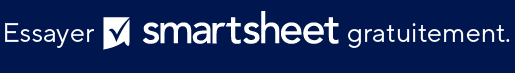 EXCLUSION DE RESPONSABILITÉTous les articles, modèles ou informations proposés par Smartsheet sur le site web sont fournis à titre de référence uniquement. Bien que nous nous efforcions de maintenir les informations à jour et exactes, nous ne faisons aucune déclaration, ni n’offrons aucune garantie, de quelque nature que ce soit, expresse ou implicite, quant à l’exhaustivité, l’exactitude, la fiabilité, la pertinence ou la disponibilité du site web, ou des informations, articles, modèles ou graphiques liés, contenus sur le site. Toute la confiance que vous accordez à ces informations relève de votre propre responsabilité, à vos propres risques.DATEDATEDATEDATEDATEDATEADMINISTRATEURADMINISTRATEURADMINISTRATEURADMINISTRATEURADMINISTRATEURADMINISTRATEURS’AGIT-IL D’UN PATIENT ANTÉRIEUR ?S’AGIT-IL D’UN PATIENT ANTÉRIEUR ?S’AGIT-IL D’UN PATIENT ANTÉRIEUR ?S’AGIT-IL D’UN PATIENT ANTÉRIEUR ?S’AGIT-IL D’UN PATIENT ANTÉRIEUR ?S’AGIT-IL D’UN PATIENT ANTÉRIEUR ?S’AGIT-IL D’UN PATIENT ANTÉRIEUR ? RÉFÉRÉ PAR RÉFÉRÉ PAR RÉFÉRÉ PAR RÉFÉRÉ PAR RÉFÉRÉ PARINFORMATIONS SUR LE PATIENTINFORMATIONS SUR LE PATIENTINFORMATIONS SUR LE PATIENTINFORMATIONS SUR LE PATIENTINFORMATIONS SUR LE PATIENTINFORMATIONS SUR LE PATIENTINFORMATIONS SUR LE PATIENTINFORMATIONS SUR LE PATIENTINFORMATIONS SUR LE PATIENTINFORMATIONS SUR LE PATIENTINFORMATIONS SUR LE PATIENTINFORMATIONS SUR LE PATIENTNOMNOMTéléphone portableTéléphone portableAdresse du domicileALT. NUMÉRO DE TÉLÉPHONEALT. NUMÉRO DE TÉLÉPHONEADRESSE E-MAILADRESSE E-MAILN° DE SÉCU SOCIALEN° DE SÉCU SOCIALEADRESSE PROFESSIONELLEDATE DE NAISSANCEDATE DE NAISSANCEListe de contacts d&apos;urgenceListe de contacts d&apos;urgenceListe de contacts d&apos;urgenceListe de contacts d&apos;urgenceListe de contacts d&apos;urgenceListe de contacts d&apos;urgenceListe de contacts d&apos;urgenceListe de contacts d&apos;urgenceListe de contacts d&apos;urgenceListe de contacts d&apos;urgenceListe de contacts d&apos;urgenceListe de contacts d&apos;urgenceNOM DU CONTACTNOM DU CONTACTRELATION AVEC LE CLIENTN° DE TÉLÉPHONE PRINCIPALN° DE TÉLÉPHONE PRINCIPALALT. NUMÉRO DE TÉLÉPHONEINFORMATIONS SUR LA SANTÉINFORMATIONS SUR LA SANTÉINFORMATIONS SUR LA SANTÉINFORMATIONS SUR LA SANTÉINFORMATIONS SUR LA SANTÉINFORMATIONS SUR LA SANTÉINFORMATIONS SUR LA SANTÉINFORMATIONS SUR LA SANTÉINFORMATIONS SUR LA SANTÉINFORMATIONS SUR LA SANTÉINFORMATIONS SUR LA SANTÉINFORMATIONS SUR LA SANTÉDécrivez la raison de la visite initiale.Décrivez la raison de la visite initiale.Décrivez la raison de la visite initiale.Décrivez la raison de la visite initiale.Décrivez la raison de la visite initiale.Décrivez la raison de la visite initiale.Décrivez la raison de la visite initiale.Décrivez la raison de la visite initiale.Décrivez la raison de la visite initiale.Décrivez la raison de la visite initiale.Décrivez la raison de la visite initiale.Décrivez la raison de la visite initiale.Décrivez votre santé mentale en général.Décrivez votre santé mentale en général.Décrivez votre santé mentale en général.Décrivez votre santé mentale en général.Décrivez votre santé mentale en général.Décrivez votre santé mentale en général.Décrivez votre santé mentale en général.Décrivez votre santé mentale en général.Décrivez votre santé mentale en général.Décrivez votre santé mentale en général.Décrivez votre santé mentale en général.Décrivez votre santé mentale en général.Veuillez entourer l’une des conditions suivantes avec lesquelles vous avez eu un problème de santé.Veuillez entourer l’une des conditions suivantes avec lesquelles vous avez eu un problème de santé.Veuillez entourer l’une des conditions suivantes avec lesquelles vous avez eu un problème de santé.Veuillez entourer l’une des conditions suivantes avec lesquelles vous avez eu un problème de santé.Veuillez entourer l’une des conditions suivantes avec lesquelles vous avez eu un problème de santé.Veuillez entourer l’une des conditions suivantes avec lesquelles vous avez eu un problème de santé.Veuillez entourer l’une des conditions suivantes avec lesquelles vous avez eu un problème de santé.Veuillez entourer l’une des conditions suivantes avec lesquelles vous avez eu un problème de santé.Veuillez entourer l’une des conditions suivantes avec lesquelles vous avez eu un problème de santé.Veuillez entourer l’une des conditions suivantes avec lesquelles vous avez eu un problème de santé.Veuillez entourer l’une des conditions suivantes avec lesquelles vous avez eu un problème de santé.Veuillez entourer l’une des conditions suivantes avec lesquelles vous avez eu un problème de santé.anxiété
dépression
colère
concentration
phobies
de communication
médicaments/alcoolanxiété
dépression
colère
concentration
phobies
de communication
médicaments/alcoolparents
enfants
endormis abus d’enfants
abus
sexuels
cauchemarsparents
enfants
endormis abus d’enfants
abus
sexuels
cauchemarsdouleur
auto-infligée problèmes financiers blessures
à la tête nausées
attention
confiance dans autrui
s’inquiéterdouleur
auto-infligée problèmes financiers blessures
à la tête nausées
attention
confiance dans autrui
s’inquiéterdouleur
auto-infligée problèmes financiers blessures
à la tête nausées
attention
confiance dans autrui
s’inquiéterfractures rougeole
hépatite
tuberculose
douleur
cou diabète
articulations artificielles____________
____________
____________
____________
____________
________________________
____________
____________
____________
____________
________________________
____________
____________
____________
____________
________________________
____________
____________
____________
____________
____________Veuillez indiquer les conditions indiquées ci-dessus.Veuillez indiquer les conditions indiquées ci-dessus.Veuillez indiquer les conditions indiquées ci-dessus.Veuillez indiquer les conditions indiquées ci-dessus.Veuillez indiquer les conditions indiquées ci-dessus.Veuillez indiquer les conditions indiquées ci-dessus.Veuillez indiquer les conditions indiquées ci-dessus.Veuillez indiquer les conditions indiquées ci-dessus.Veuillez indiquer les conditions indiquées ci-dessus.Veuillez indiquer les conditions indiquées ci-dessus.Veuillez indiquer les conditions indiquées ci-dessus.Veuillez indiquer les conditions indiquées ci-dessus.